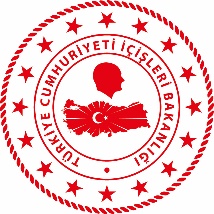 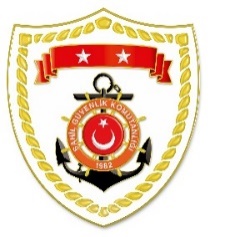 SG Karadeniz Bölge KomutanlığıSG Marmara ve Boğazlar Bölge KomutanlığıSG Ege Deniz Bölge KomutanlığıS.
NoTARİHMEVKİ VE ZAMANKURTARILAN SAYISIKURTARILAN/YEDEKLENEN TEKNE SAYISIAÇIKLAMA119 Kasım 2023ZONGULDAK/Karadeniz Ereğli13.00--Karadeniz Ereğli ilçesi önlerinde ticari geminin batması sonucu gemide bulunan 12 mürettebattan;20 Kasım 2023 tarihinde 1,23 Kasım 2023 tarihinde 1,24 Kasım 2023 tarihinde 3 olmak üzere toplam 5’inin cansız bedenine ulaşılmıştır.Kayıp 7 gemi mürettebatını arama faaliyetlerine devam edilmektedir.S.
NoTARİHMEVKİ VE ZAMANKURTARILAN SAYISIKURTARILAN/YEDEKLENEN TEKNE SAYISIAÇIKLAMA126 Nisan 2024BALIKESİR/Erdek13.4021Erdek açıklarında makine arızası nedeniyle sürüklenen ve yardım talebinde bulunan yelkenli tekne, içerisindeki 2 şahıs ile birlikte yedeklenerek Marmara Adası Balıkçı Barınağı’na intikal ettirilmiştir.S.
NoTARİHMEVKİ VE ZAMANKURTARILAN SAYISIKURTARILAN/YEDEKLENEN TEKNE SAYISIAÇIKLAMA125 Nisan 2024İZMİR/Karaburun05.0018-Karaburun açıklarında içerisinde bir grup düzensiz göçmen bulunan lastik botun yardım talebinde bulunduğu bilgisinin alınması üzerine başlatılan arama kurtarma faaliyetleri neticesinde 12 düzensiz göçmen ve 3 çocuk lastik bot üzerinden, 2 düzensiz göçmen ve 1 çocuk ise deniz yüzeyinden kurtarılmıştır. Kayıp olduğu değerlendirilen 1 çocuğu arama kurtarma faaliyetlerine devam edilmektedir.226 Nisan 2024İZMİR/Seferihisar02.5515-Seferihisar açıklarında Yunanistan unsurları tarafından Türk Karasularına geri itilen lastik bot içerisindeki 14 düzensiz göçmen ve 1 çocuk kurtarılmıştır.326 Nisan 2024İZMİR/Dikili08.0019-Dikili açıklarında motor arızası nedeniyle sürüklenen ve yardım talebinde bulunan lastik bot içerisindeki 13 düzensiz göçmen ve 6 çocuk kurtarılmıştır.426 Nisan 2024İZMİR/Datça10.251-Datça önlerinde olumsuz hava şartları nedeniyle sürüklenen ve yardım talebinde bulunan lastik bot içerisindeki 1 şahıs Sahil Güvenlik Botu üzerine alınarak Datça Sahil Güvenlik İskelesi’ne intikal ettirilmiştir.